Scheda Anagrafica Segnalazione Certificata di Inizio Attività per l’esercizio di somministrazione di alimenti e bevande all’interno di associazioni e circoli aderenti e non aderenti che hanno natura commerciale(in zone NON tutelate)  SCIA UNICA (SCIA + altre segnalazioni, comunicazioni e notifiche):Il/la sottoscritto/a presenta le segnalazioni e/o comunicazioni indicate nel quadro riepilogativo allegato.La SCIA svolge anche la funzione di autorizzazione per i fini di cui agli articoli 16 e 86 del TULPS. SCIA CONDIZIONATA (SCIA o SCIA unica + richiesta di autorizzazione):Il/la sottoscritto/a presenta richiesta di acquisizione, da parte dell’Amministrazione, delle autorizzazioni indicate nel quadro riepilogativo allegato.Il/la sottoscritto/a è consapevole di non poter iniziare l’attività fino al rilascio dei relativi atti di assenso, che verrà comunicato dallo Sportello Unico.Nota bene: Per le attività svolte su suolo pubblico, è necessario avere la relativa concessione.  Attenzione: qualora dai controlli successivi il contenuto delle dichiarazioni risulti non corrispondente al vero, oltre alle sanzioni penali, è prevista la decadenza dai benefici ottenuti sulla base delle dichiarazioni stesse (art. 75 del DPR 445 del 2000).Data____________________              Firma_________________________________________INFORMATIVA SUL TRATTAMENTO DEI DATI PERSONALI ( Art. 13 del Reg. UE n .2016/679 del 27 aprile 2016)Il Reg. UE n. 2016/679 del 27 aprile 2016 stabilisce norme relative alla protezione delle persone fisiche con riguardo al trattamento dei dati personali. Pertanto, come previsto dall’art.13 del Regolamento, si forniscono le seguenti informazioni:Titolare del Trattamento: Comune di__________________________________________________________________(nella figura dell’organo individuato quale titolare)Indirizzo_________________________________________________________________________________________Indirizzo mail/PEC_________________________________________________________________________________Finalità del trattamento. Il trattamento dei dati è necessario per l’esecuzione di un compito di interesse pubblico o connesso all’esercizio di pubblici poteri di cui è investito il titolare del trattamento. Pertanto i dati personali saranno utilizzati dal titolare del trattamento nell’ambito del procedimento per il quale la dichiarazione viene resa.Modalità del trattamento. I dati saranno trattati da persone autorizzate, con strumenti cartacei e informatici.Destinatari dei dati. I dati potranno essere comunicati a terzi nei casi previsti dalla Legge 7 agosto 1990, n. 241 (Nuove norme in materia di procedimento amministrativo e di diritto di accesso ai documenti amministrativi), ove applicabile, e in caso di controlli sulla veridicità delle dichiarazioni (art.71 del D.P.R. 28 dicembre 2000 n.445 (Testo unico delle disposizioni legislative e regolamentari in materia di documentazione amministrativa).Responsabile del trattamento________________________________________________________________________Diritti. L’interessato può in ogni momento esercitare i diritti di accesso e di rettifica dei dati personali nonché ha il diritto di presentare reclamo al Garante per la protezione dei dati personali. Ha inoltre il diritto alla cancellazione dei dati e alla limitazione al loro trattamento nei casi previsti dal regolamento.Per esercitare tali diritti tutte le richieste devono essere rivolte al Comune di_____________________________ indirizzo mail_____________________________________________________________________________________Il responsabile della protezione dei dati è contattabile all’indirizzo mail________________________________________Periodo di conservazione dei dati. I dati personali saranno conservati per un periodo non superiore a quello necessario per il perseguimento delle finalità sopra menzionate o comunque non superiore a quello imposto dalla legge per la conservazione dell’atto o del documento che li contiene.   Il/la sottoscritto/a dichiara di aver letto l’informativa sul trattamento dei dati personali.Quadro riepilogativo della documentazione allegata SCIA UNICA SCIA CONDIZIONATA ALLEGATO ADICHIARAZIONE SUL POSSESSO DEI REQUISITI DA PARTE DEGLI ALTRI SOGGETTI(Da compilare nel caso di somministrazione da parte di soggetti terzi)Cognome ____________________ Nome __________________________________ C.F. |__|__|__|__|__|__|__|__|__|__|__|__|__|__|__|__| Data di nascita|__|__|/|__|__|/|__|__|__|__| Cittadinanza _______________________ Sesso: M |__| F |__| Luogo di nascita: Stato ___________________ Provincia _________ Comune ________________ Residenza: Provincia ____________ Comune __________________________________________ Via, Piazza, ecc._____________________________________ N. _____ C.A.P. _______________ Il sottoscritto/a, in qualità di_____________ della |__| Società _____________________________________________________________________Consapevole delle sanzioni penali previste dalla legge per le false dichiarazioni e attestazioni (art. 76 del DPR n. 445 del 2000 e Codice penale), sotto la propria responsabilità,dichiaradi essere in possesso dei requisiti di onorabilità previsti dalla legge e di non trovarsi nelle condizioni previste dalla legge (artt. 11, 92 e 131 del TULPS, Regio Decreto 18/06/1931, n. 773);che non sussistono nei propri confronti le cause di divieto, di decadenza o di sospensione previste dalla legge (art. 67 del D.Lgs. 06/09/2011, n. 159, “Effetti delle misure di prevenzione previste dal Codice delle leggi antimafia e delle misure di prevenzione, nonché nuove disposizioni in materia di documentazione antimafia”).Attenzione: qualora dai controlli successivi il contenuto delle dichiarazioni risulti non corrispondente al vero, oltre alle sanzioni penali, è prevista la decadenza dai benefici ottenuti sulla base delle dichiarazioni stesse (art. 75 del DPR 445 del 2000).Data____________________              Firma_________________________________________________INFORMATIVA SUL TRATTAMENTO DEI DATI PERSONALI ( Art. 13 del Reg. UE n .2016/679 del 27 aprile 2016)Il Reg. UE n. 2016/679 del 27 aprile 2016 stabilisce norme relative alla protezione delle persone fisiche con riguardo al trattamento dei dati personali. Pertanto, come previsto dall’art.13 del Regolamento, si forniscono le seguenti informazioni:Titolare del Trattamento: Comune di__________________________________________________________________(nella figura dell’organo individuato quale titolare)Indirizzo_________________________________________________________________________________________Indirizzo mail/PEC_________________________________________________________________________________Finalità del trattamento. Il trattamento dei dati è necessario per l’esecuzione di un compito di interesse pubblico o connesso all’esercizio di pubblici poteri di cui è investito il titolare del trattamento. Pertanto i dati personali saranno utilizzati dal titolare del trattamento nell’ambito del procedimento per il quale la dichiarazione viene resa.Modalità del trattamento. I dati saranno trattati da persone autorizzate, con strumenti cartacei e informatici.Destinatari dei dati. I dati potranno essere comunicati a terzi nei casi previsti dalla Legge 7 agosto 1990, n. 241 (Nuove norme in materia di procedimento amministrativo e di diritto di accesso ai documenti amministrativi), ove applicabile, e in caso di controlli sulla veridicità delle dichiarazioni (art.71 del D.P.R. 28 dicembre 2000 n.445 (Testo unico delle disposizioni legislative e regolamentari in materia di documentazione amministrativa).Responsabile del trattamento________________________________________________________________________Diritti. L’interessato può in ogni momento esercitare i diritti di accesso e di rettifica dei dati personali nonché ha il diritto di presentare reclamo al Garante per la protezione dei dati personali. Ha inoltre il diritto alla cancellazione dei dati e alla limitazione al loro trattamento nei casi previsti dal regolamento.Per esercitare tali diritti tutte le richieste devono essere rivolte al Comune di_____________________________ indirizzo mail_____________________________________________________________________________________Il responsabile della protezione dei dati è contattabile all’indirizzo mail________________________________________Periodo di conservazione dei dati. I dati personali saranno conservati per un periodo non superiore a quello necessario per il perseguimento delle finalità sopra menzionate o comunque non superiore a quello imposto dalla legge per la conservazione dell’atto o del documento che li contiene.   Il/la sottoscritto/a dichiara di aver letto l’informativa sul trattamento dei dati personali.ALLEGATO BDICHIARAZIONE SUL POSSESSO DEI REQUISITI DA PARTE DEL RAPPRESENTANTE TULPS (ART. 93)Cognome ____________________ Nome __________________________________ C.F. |__|__|__|__|__|__|__|__|__|__|__|__|__|__|__|__| Data di nascita|__|__|/|__|__|/|__|__|__|__| Cittadinanza _______________________ Sesso: M |__| F |__| Luogo di nascita: Stato ___________________ Provincia _________ Comune ________________ Residenza: Provincia ____________ Comune __________________________________________ Via, Piazza, ecc._____________________________________ N. _____ C.A.P. _______________ Il sottoscritto/a, in qualità diRAPPRESENTANTE, ai sensi dell’art. 93 del TULPS, della:associazione/circolo ________________________________________ditta/impresa ______________________________________________,Consapevole delle sanzioni penali previste dalla legge per le false dichiarazioni e attestazioni (art. 76 del DPR n. 445 del 2000 e Codice penale), sotto la propria responsabilità,dichiaradi essere in possesso dei requisiti di onorabilità previsti dalla legge e di non trovarsi nelle condizioni previste dalla legge (artt. 11, 92 e 131 del TULPS, Regio Decreto 18/06/1931, n. 773);che non sussistono nei propri confronti le cause di divieto, di decadenza o di sospensione previste dalla legge (art. 67 del D.Lgs. 06/09/2011, n. 159, “Effetti delle misure di prevenzione previste dal Codice delle leggi antimafia e delle misure di prevenzione, nonché nuove disposizioni in materia di documentazione antimafia”).Attenzione: qualora dai controlli successivi il contenuto delle dichiarazioni risulti non corrispondente al vero, oltre alle sanzioni penali, è prevista la decadenza dai benefici ottenuti sulla base delle dichiarazioni stesse (art. 75 del DPR 445 del 2000).Data____________________              Firma_________________________________________________INFORMATIVA SUL TRATTAMENTO DEI DATI PERSONALI ( Art. 13 del Reg. UE n .2016/679 del 27 aprile 2016)Il Reg. UE n. 2016/679 del 27 aprile 2016 stabilisce norme relative alla protezione delle persone fisiche con riguardo al trattamento dei dati personali. Pertanto, come previsto dall’art.13 del Regolamento, si forniscono le seguenti informazioni:Titolare del Trattamento: Comune di__________________________________________________________________(nella figura dell’organo individuato quale titolare)Indirizzo_________________________________________________________________________________________Indirizzo mail/PEC_________________________________________________________________________________Finalità del trattamento. Il trattamento dei dati è necessario per l’esecuzione di un compito di interesse pubblico o connesso all’esercizio di pubblici poteri di cui è investito il titolare del trattamento. Pertanto i dati personali saranno utilizzati dal titolare del trattamento nell’ambito del procedimento per il quale la dichiarazione viene resa.Modalità del trattamento. I dati saranno trattati da persone autorizzate, con strumenti cartacei e informatici.Destinatari dei dati. I dati potranno essere comunicati a terzi nei casi previsti dalla Legge 7 agosto 1990, n. 241 (Nuove norme in materia di procedimento amministrativo e di diritto di accesso ai documenti amministrativi), ove applicabile, e in caso di controlli sulla veridicità delle dichiarazioni (art.71 del D.P.R. 28 dicembre 2000 n.445 (Testo unico delle disposizioni legislative e regolamentari in materia di documentazione amministrativa).Responsabile del trattamento________________________________________________________________________Diritti. L’interessato può in ogni momento esercitare i diritti di accesso e di rettifica dei dati personali nonché ha il diritto di presentare reclamo al Garante per la protezione dei dati personali. Ha inoltre il diritto alla cancellazione dei dati e alla limitazione al loro trattamento nei casi previsti dal regolamento.Per esercitare tali diritti tutte le richieste devono essere rivolte al Comune di_____________________________ indirizzo mail_____________________________________________________________________________________Il responsabile della protezione dei dati è contattabile all’indirizzo mail________________________________________Periodo di conservazione dei dati. I dati personali saranno conservati per un periodo non superiore a quello necessario per il perseguimento delle finalità sopra menzionate o comunque non superiore a quello imposto dalla legge per la conservazione dell’atto o del documento che li contiene.   Il/la sottoscritto/a dichiara di aver letto l’informativa sul trattamento dei dati personali.1 – DATI DEL DICHIARANTE		Cognome ____________________________________ Nome ____________________________________codice fiscale |__|__|__|__|__|__|__|__|__|__|__|__|__|__|__|__|     sesso |__|Nato/a a  _________________________________ prov. |__|__|   Stato______________________________il  |__|__|/|__|__|/|__|__|__|__|                         cittadinanza __________________________________________estremi del documento di soggiorno   _________________________________________    (se cittadino non UE)   rilasciato da _____________________________________________________ il |__|__|/|__|__|/|__|__|__|__| scadenza  |__|__|/|__|__|/|__|__|__|__|  residente in ____________________________ prov. |__|__|         Stato _______________________________indirizzo ___________________________________________   n.  _________    C.A.P.          |__|__|__|__|__|PEC / posta elettronica _____________________________  Telefono fisso / cellulare  _____________________
in qualità di            Titolare               Legale rappresentante          Altro _______________________________2 – DATI DELLA DITTA/SOCIETA’/IMPRESA		Denominazione (nome della ditta o azienda o ragione sociale) ________________________________________________________________________Forma giuridica  ______________________________________________codice fiscale / p. IVA ______________________________________________Informazione indispensabile all’accesso alle banche dati iscritta alla Camera di Commercio (C.C.I.A.A.) di ________________________________ prov. |__|__|  n. REA   |__|__|__|__|__|__|__|  non ancora iscritta non necessita di iscrizione al R.I. della C.C.I.A.A. con sede legale in:Comune ______________________________ prov. |__|__|         Stato _______________________________indirizzo ___________________________________________   n.  _________    C.A.P.          |__|__|__|__|__|Telefono fisso / cell. ______________________________ fax.    ______________________________PEC  _______________________________________________________	Altro domicilio elettronico per inviodelle comunicazioni inerenti la pratica _______________________________________________________Denominazione (nome della ditta o azienda o ragione sociale) ________________________________________________________________________Forma giuridica  ______________________________________________codice fiscale / p. IVA ______________________________________________Informazione indispensabile all’accesso alle banche dati iscritta alla Camera di Commercio (C.C.I.A.A.) di ________________________________ prov. |__|__|  n. REA   |__|__|__|__|__|__|__|  non ancora iscritta non necessita di iscrizione al R.I. della C.C.I.A.A. con sede legale in:Comune ______________________________ prov. |__|__|         Stato _______________________________indirizzo ___________________________________________   n.  _________    C.A.P.          |__|__|__|__|__|Telefono fisso / cell. ______________________________ fax.    ______________________________PEC  _______________________________________________________	Altro domicilio elettronico per inviodelle comunicazioni inerenti la pratica _______________________________________________________3 – DATI DEL PROCURATORE/DELEGATO(compilare in caso di conferimento di procura)		Cognome ____________________________________ Nome ____________________________________codice fiscale |__|__|__|__|__|__|__|__|__|__|__|__|__|__|__|__|   Nato/a a  _________________________________ prov. |__|__|   Stato______________________________ il  |__|__|/|__|__|/|__|__|__|__|  residente in ____________________________ prov. |__|__|         Stato ______________________________indirizzo ____________________________________________   n.  _________    C.A.P.        |__|__|__|__|__|PEC / posta elettronica ___________________________________________________________________  Telefono fisso / cellulare  __________________________________________________________________
in qualità di            Procuratore/delegato                              Agenzia per le imprese                   Denominazione_______________________________________________        4 – DATI DELL’ATTIVITA’/INTERVENTODifferenziato per tipologia di procedimento (vd. Esempio esercizio di vicinato).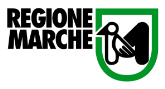 Al SUAP del Comune di_____________________________Compilato a cura del SUAP:Pratica________________________Al SUAP del Comune di_____________________________del________________________Protocollo________________________SCIA UNICA: SCIA Apertura + altre segnalazioni, comunicazioni e notifiche SCIA Ampliamento + altre segnalazioni, comunicazioni e notificheSCIA CONDIZIONATA: SCIA UNICA Apertura + altre domande per acquisire atti d’assenso SCIA UNICA Ampliamento + altre domande per acquisire atti d’assensoSCIA UNICA: SCIA Apertura + altre segnalazioni, comunicazioni e notifiche SCIA Ampliamento + altre segnalazioni, comunicazioni e notificheSCIA CONDIZIONATA: SCIA UNICA Apertura + altre domande per acquisire atti d’assenso SCIA UNICA Ampliamento + altre domande per acquisire atti d’assensoIndirizzo  _________________________________________PEC / Posta elettronica _________________________________________Indirizzo  _________________________________________PEC / Posta elettronica _________________________________________SCIA UNICA: SCIA Apertura + altre segnalazioni, comunicazioni e notifiche SCIA Ampliamento + altre segnalazioni, comunicazioni e notificheSCIA CONDIZIONATA: SCIA UNICA Apertura + altre domande per acquisire atti d’assenso SCIA UNICA Ampliamento + altre domande per acquisire atti d’assensoSCIA UNICA: SCIA Apertura + altre segnalazioni, comunicazioni e notifiche SCIA Ampliamento + altre segnalazioni, comunicazioni e notificheSCIA CONDIZIONATA: SCIA UNICA Apertura + altre domande per acquisire atti d’assenso SCIA UNICA Ampliamento + altre domande per acquisire atti d’assensoINDIRIZZO DELL’ATTIVITA’ Compilare se la sede in cui sono svolte le attività istituzionali è diversa dalla sede legale dell’associazioneINDIRIZZO DELL’ATTIVITA’ Compilare se la sede in cui sono svolte le attività istituzionali è diversa dalla sede legale dell’associazioneVia/piazza   ____________________________________________________________________ n. _______________Comune ________________________________________________________    prov. |__|__|  C.A.P. |__|__|__|__|__| Stato ________________________   Telefono fisso / cell. ______________________ fax.    ______________________Via/piazza   ____________________________________________________________________ n. _______________Comune ________________________________________________________    prov. |__|__|  C.A.P. |__|__|__|__|__| Stato ________________________   Telefono fisso / cell. ______________________ fax.    ______________________IDENTIFICATIVI CATASTALI (*)IDENTIFICATIVI CATASTALI (*)Foglio n. ________________   map. ________________   (se presenti) sub. ________________  sez. ________________ Catasto:      fabbricatiFoglio n. ________________   map. ________________   (se presenti) sub. ________________  sez. ________________ Catasto:      fabbricati1 – AVVIO1 – AVVIOIl/la sottoscritto/a SEGNALA l’avvio dell’esercizio di somministrazione di alimenti e bevande:presso l’associazione e/o circolo privato denominato ______________________________________________________Tipologia di attività di somministrazione: (*) _____________________________________________________Superficie dell’esercizio: (*)Superficie di somministrazione                                                  mq |__|__|__|__|Il/la sottoscritto/a SEGNALA l’avvio dell’esercizio di somministrazione di alimenti e bevande:presso l’associazione e/o circolo privato denominato ______________________________________________________Tipologia di attività di somministrazione: (*) _____________________________________________________Superficie dell’esercizio: (*)Superficie di somministrazione                                                  mq |__|__|__|__|MODALITÀ DI GESTIONE:MODALITÀ DI GESTIONE:  Somministrazione diretta da parte del circolo/associazione  Somministrazione da parte di soggetti terzi  Somministrazione diretta da parte del circolo/associazione  Somministrazione da parte di soggetti terzi2 – AMPLIAMENTO (*)2 – AMPLIAMENTO (*)Il/la sottoscritto/a SEGNALA che all’attività di somministrazione di alimenti e bevande presso l’associazione e/o circolo privato già avviata con la segnalazione prot./n. _________________________ del |__|__|/|__|__|/|__|__|__|__| saranno apportate le seguenti variazioni:Modifiche alla superficie dell’esercizio: (*)Superficie di somministrazione                                                 da mq |__|__|__|__|        a mq |__|__|__|__|Il/la sottoscritto/a SEGNALA che all’attività di somministrazione di alimenti e bevande presso l’associazione e/o circolo privato già avviata con la segnalazione prot./n. _________________________ del |__|__|/|__|__|/|__|__|__|__| saranno apportate le seguenti variazioni:Modifiche alla superficie dell’esercizio: (*)Superficie di somministrazione                                                 da mq |__|__|__|__|        a mq |__|__|__|__|DICHIARAZIONI SUL POSSESSO DEI REQUISITI DI ONORABILITA’ DICHIARAZIONI SUL POSSESSO DEI REQUISITI DI ONORABILITA’ Il/la sottoscritto/a, consapevole delle sanzioni penali previste dalla legge per le false dichiarazioni e (art.76 del DPR 445 del 2000 e Codice penale e art. 19, comma 6, della L. n. 241 del 1990), sotto la propria responsabilità,dichiara:di essere in possesso dei requisiti di onorabilità previsti dalla legge e di non trovarsi nelle condizioni previste dalla legge (artt. 11, 92 e 131 del TULPS, Regio Decreto 18/06/1931, n. 773); che non sussistono nei propri confronti le cause di divieto, di decadenza o di sospensione previste dalla legge (art. 67 del D.Lgs. 06/09/2011, n. 159, “Effetti delle misure di prevenzione previste dal Codice delle leggi antimafia e delle misure di prevenzione, nonché nuove disposizioni in materia di documentazione antimafia”).|__| Il/la sottoscritto/a dichiara, inoltre, che rappresentante ai fini del TULPS (artt. 8 e 93) è il Sig./ra ______________________ , che ha compilato la dichiarazione di cui all’allegato B.Il/la sottoscritto/a, consapevole delle sanzioni penali previste dalla legge per le false dichiarazioni e (art.76 del DPR 445 del 2000 e Codice penale e art. 19, comma 6, della L. n. 241 del 1990), sotto la propria responsabilità,dichiara:di essere in possesso dei requisiti di onorabilità previsti dalla legge e di non trovarsi nelle condizioni previste dalla legge (artt. 11, 92 e 131 del TULPS, Regio Decreto 18/06/1931, n. 773); che non sussistono nei propri confronti le cause di divieto, di decadenza o di sospensione previste dalla legge (art. 67 del D.Lgs. 06/09/2011, n. 159, “Effetti delle misure di prevenzione previste dal Codice delle leggi antimafia e delle misure di prevenzione, nonché nuove disposizioni in materia di documentazione antimafia”).|__| Il/la sottoscritto/a dichiara, inoltre, che rappresentante ai fini del TULPS (artt. 8 e 93) è il Sig./ra ______________________ , che ha compilato la dichiarazione di cui all’allegato B.ALTRE DICHIARAZIONIIl/la sottoscritto/a dichiara, relativamente ai locali di esercizio:che il locale, dove è esercitata la somministrazione, è conforme alle norme e prescrizioni in materia urbanistica, edilizia, igienico-sanitaria e di sicurezza sui luoghi di lavoro di aver rispettato le norme relative alla destinazione d’uso che i locali sede dell’attività di somministrazione al pubblico di alimenti e bevande possiedono i requisiti di sorvegliabilità (D.M. 17 dicembre 1992, n. 564)altro (*) ____________________________(Ulteriori dichiarazioni espressamente previste dalla normativa regionale)Il/la sottoscritto/a dichiara, inoltre:che l’associazione/circolo aderisce all’ente/organizzazione nazionale ____________________________ le cui finalità assistenziali sono riconosciute dal Ministero dell’Interno e che NON si trova nelle condizioni previste dall'art. 148, commi 3, 5 e 8, del D.P.R. n. 917 del 1986 (TUIR, come riformato nel 2004)ovveroche l’associazione/circolo NON aderisce a un ente/organizzazione nazionale le cui finalità assistenziali sono riconosciute dal Ministero dell’Interno e NON si trova nelle condizioni previste dall'art. 148 e 149 del D.P.R. n. 917 del 1986 (TUIR, come riformato nel 2004) che la somministrazione avviene esclusivamente a favore degli associati presso la sede ove sono svolte le attività istituzionali (artt.  2, comma 1 e 3, comma 1, del D.P.R. n. 235 del 2001) di impegnarsi a comunicare ogni variazione relativa a stati, fatti, condizioni e titolarità rispetto a quanto dichiarato (*)Il/la sottoscritto/a dichiara che nell’esercizio dell’attività saranno vendute bevande alcoolichealtro (*) ____________________________(Ulteriori dichiarazioni espressamente previste dalla normativa regionale)DOCUMENTAZIONE, SEGNALAZIONI O COMUNICAZIONI PRESENTATE IN ALLEGATO ALLA SCIADOCUMENTAZIONE, SEGNALAZIONI O COMUNICAZIONI PRESENTATE IN ALLEGATO ALLA SCIADOCUMENTAZIONE, SEGNALAZIONI O COMUNICAZIONI PRESENTATE IN ALLEGATO ALLA SCIAAllegatoDenominazioneCasi in cui è previstoCasi in cui è previstoProcura/delega Nel caso di procura/delega a presentare la segnalazioneNel caso di procura/delega a presentare la segnalazioneCopia del documento di identità del/i titolare/iNel caso in cui la segnalazione non sia sottoscritta in forma digitale e in assenza di procura Nel caso in cui la segnalazione non sia sottoscritta in forma digitale e in assenza di procura Dichiarazioni sul possesso dei requisiti da parte degli altri soggetti (Allegato A) + copia del documento di identitàIn presenza di soggetti (es. soci) diversi dal dichiarante, in caso di somministrazione da parte di soggetti terzi In presenza di soggetti (es. soci) diversi dal dichiarante, in caso di somministrazione da parte di soggetti terzi Dichiarazioni sul possesso dei requisiti da parte del rappresentante (Allegato B) + copia del documento di identitàIn presenza di un rappresentanteIn presenza di un rappresentantePlanimetria quotata dei locali Sempre obbligatoriaSempre obbligatoriaNotifica sanitaria (art. 6, Reg.CE n. 852/2004)Sempre obbligatoria Sempre obbligatoria Comunicazione, che vale quale denuncia per la vendita di alcolici (D.Lgs. n. 504/1995)In caso  di vendita di alcoliciIn caso  di vendita di alcoliciCopia semplice, non autenticata, dell’atto costitutivo e/o dello statuto, redatta nella forma dell'atto pubblico o della scrittura privata autenticata o registrataSempre obbligatoriaSempre obbligatoriaComunicazione di impatto acusticoNel caso di utilizzo di impianti di diffusione sonora o di manifestazioni ed eventi con diffusione di musica o utilizzo di strumenti musicali, se non si superano le soglie della zonizzazione comunaleNel caso di utilizzo di impianti di diffusione sonora o di manifestazioni ed eventi con diffusione di musica o utilizzo di strumenti musicali, se non si superano le soglie della zonizzazione comunaleRICHIESTA ALTRE AUTORIZZAZIONI PRESENTATA CONTESTUALMENTE ALLA SCIA UNICA RICHIESTA ALTRE AUTORIZZAZIONI PRESENTATA CONTESTUALMENTE ALLA SCIA UNICA RICHIESTA ALTRE AUTORIZZAZIONI PRESENTATA CONTESTUALMENTE ALLA SCIA UNICA AllegatoDenominazioneCasi in cui è previstoDocumentazione per il rilascio del nulla osta di impatto acusticoNel caso di utilizzo di impianti di diffusione sonora o di manifestazioni ed eventi con diffusione di musica o utilizzo di strumenti musicali, se si superano le soglie della zonizzazione comunaleALTRI ALLEGATI (attestazioni relative al versamento di oneri, diritti, ecc, e dell’imposta di bollo)ALTRI ALLEGATI (attestazioni relative al versamento di oneri, diritti, ecc, e dell’imposta di bollo)ALTRI ALLEGATI (attestazioni relative al versamento di oneri, diritti, ecc, e dell’imposta di bollo)AllegatoDenominazioneCasi in cui è previstoAttestazione del versamento di oneri, di diritti, ecc.(*)Nella misura e con le modalità indicate sul sito- Attestazione del versamento dell’imposta di bollo: estremi del codice identificativo della marca da bollo, che deve essere annullata e conservata dall’interessato;ovvero  - Assolvimento dell’imposta di bollo con le altre modalità previste, anche in modalità virtuale o tramite @bolloObbligatoria in caso di presentazione di un’istanza contestuale alla SCIA unica(SCIA condizionata)